Беседа«Урожай»с детьми старшего возраста с общим недоразвитием речи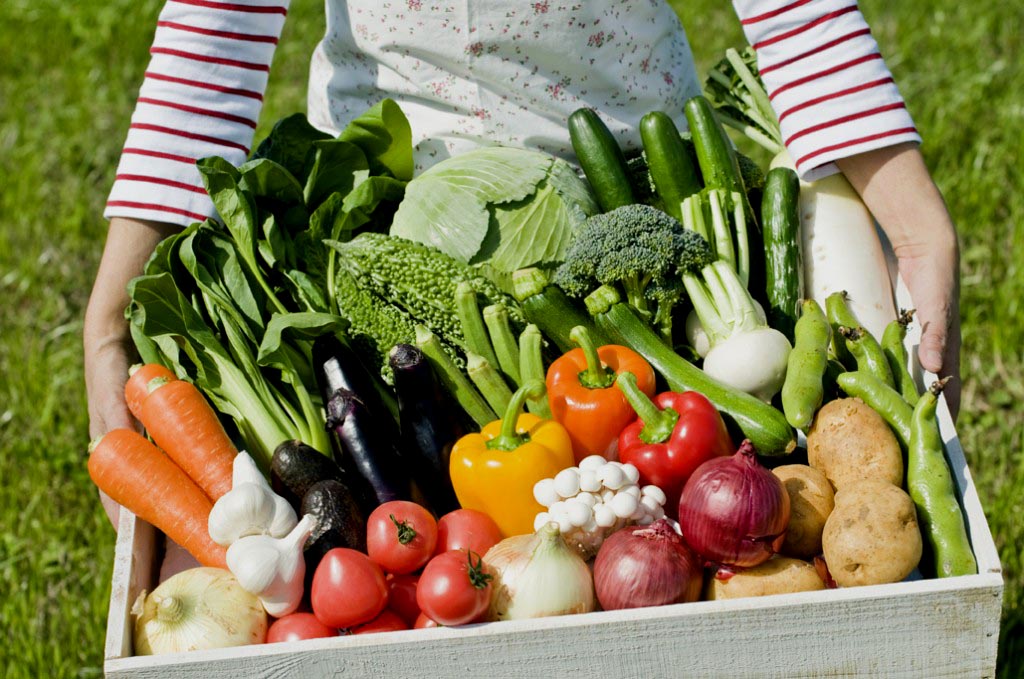 Летом на грядках созревают овощи: зажигаются фонарики сладкого перца, начинают алеть помидоры, наливаются соком кабачки — и приходит время собирать урожай.Народ примечает: «Август — и собериха, и припасиха»; «Что соберешь в августе, тем и будешь сыт». Послушайте стихотворение.Добрый урожайКак чудесно в огороде Поработать ясным днем! Теплый луч по грядкам бродит, Мятой пахнет чернозем. Пахнет сладкой спелой сливой И картофельной ботвой, Медом белого налива У меня над головой. Все поспело, все созрело — Добрым будет урожай! Здесь для всех найдется дело, Не ленись, да собирай!Говорили в народе и так: «Пришло время батюшке- огороду поклониться».Огород-батюшкаБатюшка наш огород! Поклонюсь тебе с любовью — Ты кормил нас целый год И капустой, и морковью. Угощал нас кабачком, Сельдереем и лучком. Солнечным весенним днем Снова я к тебе приду. Я вскопаю чернозем, Вырву с корнем лебеду. Стану я тебя лелеять, Наш кормилец-огород, Чтобы всходы зеленели, Чтобы вырос целым плод.Осенью, после того как урожай овощей собран и убран в подполы, кладовые и закрома для хранения, работы на огороде не прекращаются. Необходимо собрать и сжечь ботву растений, перекопать землю. Крупные комья разбивать граблями и тяпками не надо — так почва сильнее промерзнет в зимние морозы, и вредители, зарывшиеся в нее, погибнут. Кроме того, крупные пласты земли задержат весной во время таянья снегов больше влаги.Дорогие ребята, давайте поговорим о том, какую пользу приносят людям овощи.Овощи — основная еда, без которой человеку не обойтись! Ведь наша пища большей частью состоит из растений.Попробуем сосчитать, сколько различных овощей находится в тарелке обыкновенного картофельного супа. Кусочки картофеля и морковки, колечки лука, листья сельдерея, петрушки и укропа.Еще больше овощей кладут хозяйки в борщ или овощное рагу.Овощи — настоящая кладовая витаминов, минеральных солей и других полезных веществ, необходимых человеку.Многие овощи хорошо хранятся и кормят нас круглый год. Другие можно и зимой выращивать в теплицах и парниках. Некоторые овощи, такие как лук, чеснок, редька, баклажан, перец, обладают целебными свойствами и способны предупреждать и излечивать болезни.Из овощей не только готовят вкусные и полезные блюда, их корни, стебли и листья используются на корм скоту. Из овощей получают крахмал (картофель), сахар (сахарная свекла) и другие нужные людям продукты.Ответьте на вопросы• Что называют овощами?• Где растут овощи?• Какой уход требуется овощам?• Каких насекомых называют вредителями? Почему?• Каких животных называют помощниками огородника? Почему?• Почему овощи считают основной едой человека?